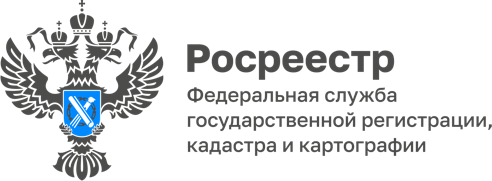 30.10.2023Пресс-служба УправленияРосреестра по Приморскому краю+7 (423) 245-49-23, доб. 108525press_rosreestr@mail.ru690091, Владивосток, ул. Посьетская, д. 48В Приморском Росреестре состоялось очередное заседание Общественного совета под председательством члена экспертного совета А СРО «Кадастровые инженеры» Александра Ковалёва. По результатам заседания Управление муниципальной собственности г. Владивостока и Управление Росреестра по Приморскому краю договорились о разработке единой позиции по формированию пакета документов на проведение учетно-регистрационных действий в отношении боксов, расположенных двухэтажных и трехэтажных зданиях гаражных кооперативов. На Совете рассмотрены результаты работы Апелляционной комиссии, которая рассматривает заявления об обжаловании решений Управления о приостановлении государственного кадастрового учета и единой процедуры. Результаты анализа её работы будут использованы при проведении семинаров с кадастровыми инженерами и учебы в рамках профессионального развития с государственными регистраторами прав.За 3 квартал 2023 года в апелляционную комиссию поступило 27 заявлений. За это время было проведено 10 заседаний и все заявления были отклонены. К примеру, за аналогичный период 2022 года в комиссию поступило 44 заявления и 1 из них было удовлетворено. «Апелляционная комиссия выполняет важную функцию в обеспечении прозрачности и демократизации в деятельности ведомства» - говорит Анна Норкина, начальник юридического отдела.  «Задача Общественного совета при Управлении Росреестра по Приморскому краю состоит в популяризации политики открытости Росреестра и контроль за выполнением задач в соответствии с потребностями граждан и лучшими практиками работы региональных Управлений и Общественных советов» - говорит Александр Ковалёв, председатель Общественного совета.О РосреестреФедеральная служба государственной регистрации, кадастра и картографии (Росреестр) является федеральным органом исполнительной власти, осуществляющим функции по государственной регистрации прав на недвижимое имущество и сделок с ним, по оказанию государственных услуг в сфере ведения государственного кадастра недвижимости, проведению государственного кадастрового учета недвижимого имущества, землеустройства, государственного мониторинга земель, навигационного обеспечения транспортного комплекса, а также функции по государственной кадастровой оценке, федеральному государственному надзору в области геодезии и картографии, государственному земельному надзору, надзору за деятельностью саморегулируемых организаций оценщиков, контролю деятельности саморегулируемых организаций арбитражных управляющих. Подведомственными учреждениями Росреестра являются ППК «Роскадастр» и ФГБУ «Центр геодезии, картографии и ИПД». 